УВЕДОМЛЕНИЕПровеждане на първи етап от конкурсната процедура за длъжността Юрисконсулт в отдел „Закрила на детето“ в:Дирекция „Социално подпомагане“, общ.Горна Оряховица, обл. Велико ТърновоДирекция „Социално подпомагане“ ,общ.Видин, обл.ВидинДирекция „Социално подпомагане“, общ.Враца, обл. ВрацаДирекция „Социално подпомагане“, общ.Плевен, обл. ПлевенДирекция „Социално подпомагане“, общ.Връбница, обл. София-градДирекция „Социално подпомагане“, общ.Възраждане, обл. София-градНа 04.06.2020 г. от 10.00 часа в зала „Пресцентър“ и зала „Мраморна“, служебен вход на Министерство на труда и социалната политика, гр. София, ул. Триадица № 2, ще се проведе първия етап от конкурсната процедура – тест.ПРЕДСЕДАТЕЛ:  /П/                  /Детелина Игнатова/	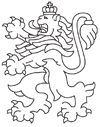 РЕПУБЛИКА БЪЛГАРИЯАгенция за социално подпомагане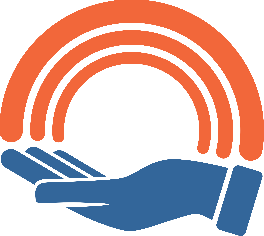 